2017“挑战杯”河北省大学生课外学术科技作品竞赛一、团队简介团队名称：挑战者联盟成    员：71511班陈梅、71521班段钰、71521班简珂、71512班田淑、11562班裴晓丽、11565班郑玉荣作品名称：《关于基层农技人员现状的调查研究—以福建省寿宁县为例》指导教师：柳彬德本次竞赛获奖情况：2017年“挑战杯”河北省大学生课外学术科技作品竞赛一等奖二、团队照片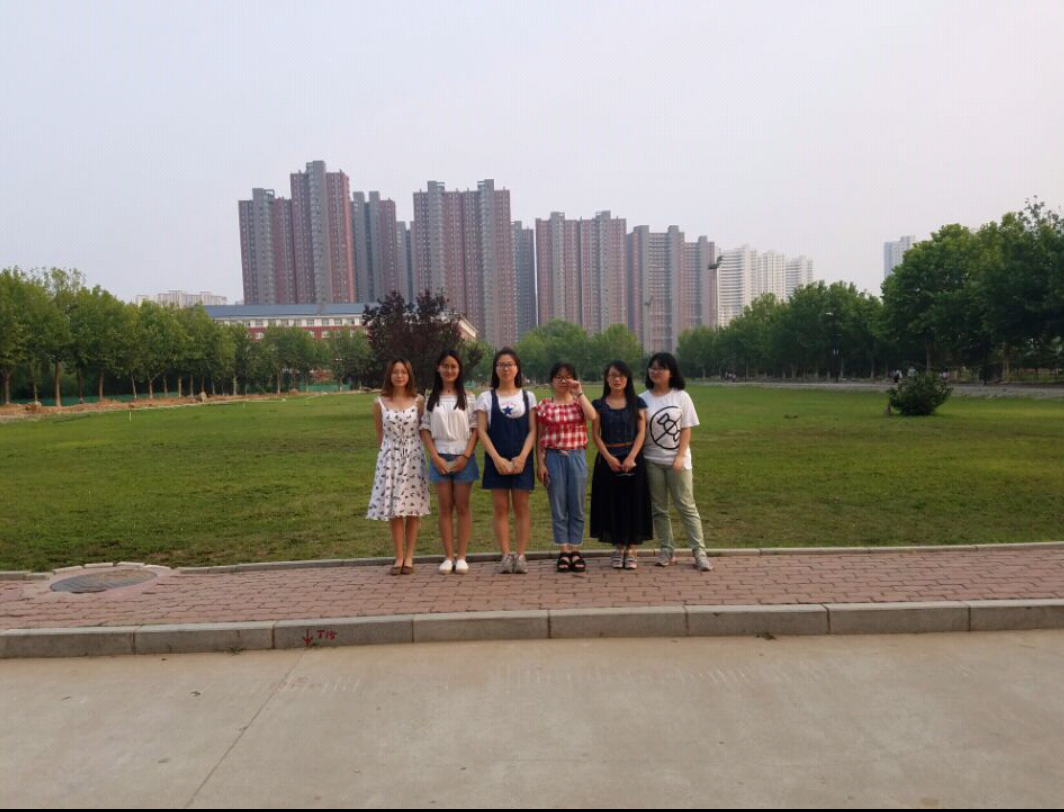 三、证书照片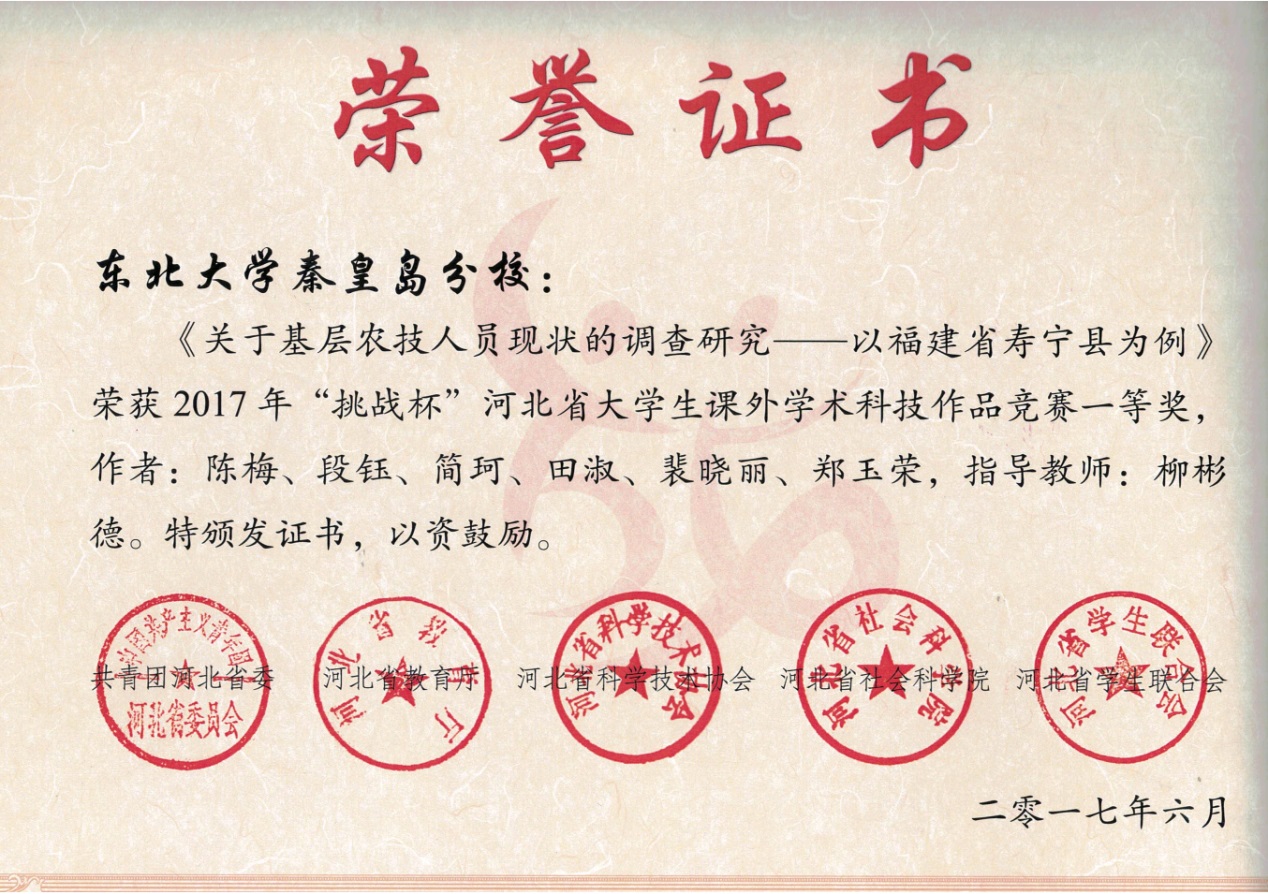 